JEUGDHULP EN SCHOOL (JES)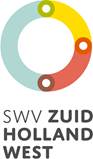 Het samenwerkingsverband en schoolformaat hebben hun deskundigheid in de afgelopen jaren met de scholen gebundeld. Concreet heeft dit een overleg opgeleverd waarbij coördinatoren passend onderwijs vanuit school, consulenten van het samenwerkingsverband en schoolmaatschappelijk werkers, afhankelijk van de vraag van school, eens in de zoveel weken bij elkaar komen. Naast de samenwerking in deze driehoek sluit de schoolverpleegkundige, wijkagent en/of leerplichtambtenaar en/of CJG koppelgenoot aan indien gewenst en mogelijk. Onderwijs en jeugdhulp werken vanuit de eigen verantwoordelijkheid samen aan het integraal begeleiden van een leerling.Om een leerling te bespreken in het JES is toestemming nodig van ouders voor leerlingen tot 16 jaar. Op het moment dat een leerling 16 jaar of ouder is dient de leerling zelf toestemming te verlenen.Welke leerlingen bespreken we in het JES? Je kunt hierbij denken aan:Zorgwekkend verzuim en (dreigende) thuiszitters.Externaliserende en internaliserende problematiek binnen de klas / in school waardoor de leerling dreigt uit te vallen.Leerlingen waarbij de basisondersteuning niet voldoende toereikend is. Leerlingen waarbij (ingezette) extra ondersteuning niet toereikend is.Leerlingen waarbij expertise van verschillende deskundigen gewenst is.Zij-instromers.Leerlingen met aangepast rooster.Leerlingen waarbij de inzet van de schoolarts of leerplicht nodig is. JES partners maken onderling afspraken welke leerlingen er daadwerkelijk besproken worden.Hieronder:Format / Voorbeeld aanmeldformulier JES  Format toestemmingsverklaringFormat / Voorbeeld JES agenda Format / Voorbeeld JES bespreeklijst Onderstaande formats zijn voorbeelden. Bespreek samen met je JES partners wat jullie fijn / praktisch vinden werken. Haal weg wat geen meerwaarde heeft en voeg toe indien gewenst. Aanmeldformulier JES (Jeugd en School)In te vullen door teamleider en/of mentor Toestemmingsverklaring JESDe ouder(s)/verzorger(s) van bovengenoemde leerling geven hierbij toestemming
om hun dochter/zoon te bespreken in het JES (een samenwerking tussen Jeugdhulp en School). Bij dit overleg zijn de volgende personen aanwezig:Coördinator Passend Onderwijs De coördinator van uw zoon/dochterSchoolmaatschappelijk werker van SchoolformaatConsulent Schoolondersteuningsteam van het Samenwerkingsverband Zuid-Holland WestLeerplichtambtenaar Jeugdverpleegkundige Koppelgenoot CJG
In het JES zal informatie worden uitgewisseld ten behoeve van de juiste ondersteuning van uw zoon/dochter. Als er tot actie moet worden overgegaan doen we dit altijd in overleg met de ouder(s)/verzorger(s) en de leerling zelf.JES AGENDA						Datum:	 11 oktober 20219.00u	- 11.00u					Locatie: Regulusweg (of digitaal via teams)Bespreeklijst:

ThuiszittersOverige agendapunten:Voorstellen nieuwe SMWProject update ‘thuis in het onderwijs’BESPREEKLIJST JESNaam teamleider 
en mentorZijn ouders op de hoogte van de aanmelding? (zo nee, waarom niet)Wat is je vraag aan het JES?Geef een korte toelichting op de vraag? (max. 10 regels)Wat is er m.b.t. deze vraag al gedaan en door wie? (denk aan inzet basisondersteuning) Naam leerlingGeboortedatumStraat en huisnummerPostcode en woonplaatsNaam ouder(s)/verzorger(s)Handtekening PlaatsDatum van ondertekeningNrNaam leerlingGeoorloofd / OngeoorloofdStand van zaken / actie1Theo de VriesGeoorloofdKan uit OT, komt weer naar school2Mathias KanGeoorloofdOPP aanpassen3Shakira TopteOngeoorloofdLP gaat in gesprek4Hanna WuyGeoorloofdonveranderd56Naam leerlingGeboortedatumLeerjaar + Niveau  TeamleiderOnderwerpVraag / mededeling1Annie Klaren13-09-20053 VMBOkVOGCluster 4Mededeling TLV is toegekend 2Gert Mohami09-08-20092 HAVOKOPBovenschoolsevoorzieningMededeling is gestart op ‘de Doorzet’3Sheng Tan21-03-20063MAVORETe.o.Update geven4Marieke Tulberg28-06-20033MAVORETe.o.Welke mogelijkheden hebben we nog om in te zetten bij deze leerling?5678Naam Fran de VriesGeboortedatum14-09-2009Klas3NiveaukaderOPPJa/neeEigen invullingHulpvraag: Help Fran zich te houden aan de schoolregels zowel in de klas als in de vrije ruimte.Soort problematiek: School /Thuis / Hulpverlening / Lichamelijk / Psychisch etc.Stand van zaken:29-09-2021: Frans krijgt op dit moment extra ondersteuning vanuit Opnieuw om te werken aan het accepteren van gezag.03-11-2021: Opnieuw geeft aan dat Fran moeilijk te bereiken is en maakt op dit moment geen stappen.17-12-2021: Opnieuw is gestopt en coach400 zal starten. Dit omdat er geen klik was en er vooral tegen motivatie wordt aangelopen. Geen verdere hulpverlening actiefActie:29-09-2021: COPA vraagt bij Opnieuw of er vooruitgang geboekt wordt met Fran en geeft een update in het OPP.03-11-2021: SOT en COPA gaan onderzoeken welke mogelijkheden er zijn als Opnieuw geen effect blijkt te hebben. Koppelgenoot CJG gaan na welke hulpverlening actief is.17-12-2021: OPP wordt aangepast. Hulpvraag: Help Fran zich te houden aan de schoolregels zowel in de klas als in de vrije ruimte.Soort problematiek: School /Thuis / Hulpverlening / Lichamelijk / Psychisch etc.Stand van zaken:29-09-2021: Frans krijgt op dit moment extra ondersteuning vanuit Opnieuw om te werken aan het accepteren van gezag.03-11-2021: Opnieuw geeft aan dat Fran moeilijk te bereiken is en maakt op dit moment geen stappen.17-12-2021: Opnieuw is gestopt en coach400 zal starten. Dit omdat er geen klik was en er vooral tegen motivatie wordt aangelopen. Geen verdere hulpverlening actiefActie:29-09-2021: COPA vraagt bij Opnieuw of er vooruitgang geboekt wordt met Fran en geeft een update in het OPP.03-11-2021: SOT en COPA gaan onderzoeken welke mogelijkheden er zijn als Opnieuw geen effect blijkt te hebben. Koppelgenoot CJG gaan na welke hulpverlening actief is.17-12-2021: OPP wordt aangepast. Hulpvraag: Help Fran zich te houden aan de schoolregels zowel in de klas als in de vrije ruimte.Soort problematiek: School /Thuis / Hulpverlening / Lichamelijk / Psychisch etc.Stand van zaken:29-09-2021: Frans krijgt op dit moment extra ondersteuning vanuit Opnieuw om te werken aan het accepteren van gezag.03-11-2021: Opnieuw geeft aan dat Fran moeilijk te bereiken is en maakt op dit moment geen stappen.17-12-2021: Opnieuw is gestopt en coach400 zal starten. Dit omdat er geen klik was en er vooral tegen motivatie wordt aangelopen. Geen verdere hulpverlening actiefActie:29-09-2021: COPA vraagt bij Opnieuw of er vooruitgang geboekt wordt met Fran en geeft een update in het OPP.03-11-2021: SOT en COPA gaan onderzoeken welke mogelijkheden er zijn als Opnieuw geen effect blijkt te hebben. Koppelgenoot CJG gaan na welke hulpverlening actief is.17-12-2021: OPP wordt aangepast. Hulpvraag: Help Fran zich te houden aan de schoolregels zowel in de klas als in de vrije ruimte.Soort problematiek: School /Thuis / Hulpverlening / Lichamelijk / Psychisch etc.Stand van zaken:29-09-2021: Frans krijgt op dit moment extra ondersteuning vanuit Opnieuw om te werken aan het accepteren van gezag.03-11-2021: Opnieuw geeft aan dat Fran moeilijk te bereiken is en maakt op dit moment geen stappen.17-12-2021: Opnieuw is gestopt en coach400 zal starten. Dit omdat er geen klik was en er vooral tegen motivatie wordt aangelopen. Geen verdere hulpverlening actiefActie:29-09-2021: COPA vraagt bij Opnieuw of er vooruitgang geboekt wordt met Fran en geeft een update in het OPP.03-11-2021: SOT en COPA gaan onderzoeken welke mogelijkheden er zijn als Opnieuw geen effect blijkt te hebben. Koppelgenoot CJG gaan na welke hulpverlening actief is.17-12-2021: OPP wordt aangepast. Hulpvraag: Help Fran zich te houden aan de schoolregels zowel in de klas als in de vrije ruimte.Soort problematiek: School /Thuis / Hulpverlening / Lichamelijk / Psychisch etc.Stand van zaken:29-09-2021: Frans krijgt op dit moment extra ondersteuning vanuit Opnieuw om te werken aan het accepteren van gezag.03-11-2021: Opnieuw geeft aan dat Fran moeilijk te bereiken is en maakt op dit moment geen stappen.17-12-2021: Opnieuw is gestopt en coach400 zal starten. Dit omdat er geen klik was en er vooral tegen motivatie wordt aangelopen. Geen verdere hulpverlening actiefActie:29-09-2021: COPA vraagt bij Opnieuw of er vooruitgang geboekt wordt met Fran en geeft een update in het OPP.03-11-2021: SOT en COPA gaan onderzoeken welke mogelijkheden er zijn als Opnieuw geen effect blijkt te hebben. Koppelgenoot CJG gaan na welke hulpverlening actief is.17-12-2021: OPP wordt aangepast. Hulpvraag: Help Fran zich te houden aan de schoolregels zowel in de klas als in de vrije ruimte.Soort problematiek: School /Thuis / Hulpverlening / Lichamelijk / Psychisch etc.Stand van zaken:29-09-2021: Frans krijgt op dit moment extra ondersteuning vanuit Opnieuw om te werken aan het accepteren van gezag.03-11-2021: Opnieuw geeft aan dat Fran moeilijk te bereiken is en maakt op dit moment geen stappen.17-12-2021: Opnieuw is gestopt en coach400 zal starten. Dit omdat er geen klik was en er vooral tegen motivatie wordt aangelopen. Geen verdere hulpverlening actiefActie:29-09-2021: COPA vraagt bij Opnieuw of er vooruitgang geboekt wordt met Fran en geeft een update in het OPP.03-11-2021: SOT en COPA gaan onderzoeken welke mogelijkheden er zijn als Opnieuw geen effect blijkt te hebben. Koppelgenoot CJG gaan na welke hulpverlening actief is.17-12-2021: OPP wordt aangepast. 